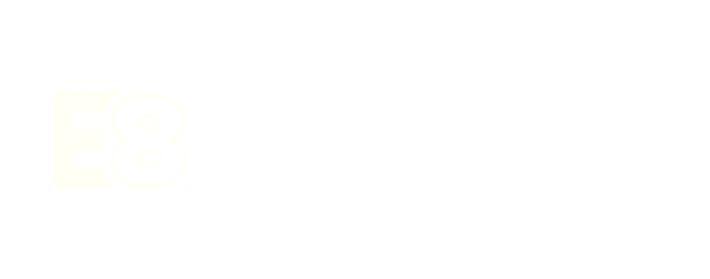 EGZAMIN ÓSMOKLASISTYod roku szkolnego 2021/2022HISTORIAZasady oceniania rozwiązań zadań	 z przykładowego arkusza egzaminacyjnego 
(OHIP-600) 	GRUDZIEŃ 2020Zadanie 1. (0–1)Zasady oceniania1 pkt – odpowiedź poprawna. 0 pkt – odpowiedź niepoprawna albo brak odpowiedzi.RozwiązanieDZadanie 2. (0–1)Zasady oceniania1 pkt – odpowiedź poprawna. 0 pkt – odpowiedź niepoprawna albo brak odpowiedzi.Rozwiązanie1. F2. PZadanie 3. (0–1)Zasady oceniania1 pkt – poprawne rozstrzygnięcie wraz z uzasadnieniem. 0 pkt – odpowiedź niepoprawna lub niepełna albo brak odpowiedzi.Przykładowe rozwiązaniaBudowlę, w której odbywały się opisane w tekście widowiska przedstawiono na ilustracji B, ponieważ jest na niej rzymski amfiteatr.Budowlę, w której odbywały się opisane w tekście widowiska przedstawiono na ilustracji B, ponieważ na ilustracji A jest grecki teatr.Zadanie 4. (0–1)Zasady oceniania1 pkt – odpowiedź poprawna. 0 pkt – odpowiedź niepoprawna albo brak odpowiedzi.RozwiązanieCZadanie 5. (0–1)Zasady oceniania1 pkt – poprawne wpisanie wszystkich liter. 0 pkt – odpowiedź niepoprawna lub niepełna albo brak odpowiedzi.RozwiązanieADBECZadanie 6. (0–1)Zasady oceniania1 pkt –odpowiedź poprawna. 0 pkt – odpowiedź niepoprawna lub niepełna albo brak odpowiedzi.Rozwiązaniestyl romański / romanizm Zadanie 7. (0–1)Zasady oceniania1 pkt – odpowiedź poprawna. 0 pkt – odpowiedź niepoprawna albo brak odpowiedzi.RozwiązanieCZadanie 8. (0–1)Zasady oceniania1 pkt – odpowiedź poprawna. 0 pkt – odpowiedź niepoprawna lub niepełna albo brak odpowiedzi.Przykładowe rozwiązaniePrawo składu – przywilej handlowy polegający na nałożeniu na przejeżdżających przez miasto kupców obowiązku wystawienia na sprzedaż przewożonych towarów.Zadanie 9. (0–1)Zasady oceniania1 pkt – poprawne rozstrzygnięcie wraz z uzasadnieniem. 0 pkt – odpowiedź niepoprawna lub niepełna albo brak odpowiedzi.Przykładowe rozwiązaniaFragmentem relacji z wyprawy Magellana jest tekst A, ponieważ jest to opis wyprawy dookoła świata/płynięcia przez Ocean Spokojny.Fragmentem relacji z wyprawy Ferdynanda Magellana jest tekst A, ponieważ tekst B to opis wyprawy Krzysztofa Kolumba.Zadanie 10. (0–1)Zasady oceniania1 pkt – odpowiedź poprawna. 0 pkt – odpowiedź niepoprawna albo brak odpowiedzi.RozwiązanieB2Zadanie 11. (0–1)Zasady oceniania1 pkt – poprawne uzupełnienie tekstu. 0 pkt – odpowiedź niepoprawna lub niepełna albo brak odpowiedzi.Przykładowe rozwiązaniePodczas gdy Jakub Bossuet uważa, że władza króla pochodzi od Boga, to Tomasz Hobbes twierdzi, że władca sprawuje swoją władzę na podstawie umowy społecznej. Zadanie 12. (0–1)Zasady oceniania1 pkt – poprawne rozstrzygnięcie wraz z uzasadnieniem. 0 pkt – odpowiedź niepoprawna lub niepełna albo brak odpowiedzi.Przykładowe rozwiązaniaMapa B przedstawia granice Rzeczypospolitej Obojga Narodów w roku przyjęcia cytowanego dokumentu, czyli w 1569 roku.Cytowany dokument to akt unii lubelskiej, a na mapie B zostały przedstawione granice państwa, które powstało w jej wyniku.W czasach przyjęcia dokumentu granice Rzeczypospolitej zostały przedstawione na mapie B, ponieważ Kijów jest w granicach Rzeczypospolitej / Prusy są lennem Rzeczypospolitej. Zadanie 13. (0–1)Zasady oceniania1 pkt – odpowiedź poprawna. 0 pkt – odpowiedź niepoprawna albo brak odpowiedzi.Rozwiązanie1. F2. FZadanie 14. (0–1)Zasady oceniania1 pkt – podanie poprawnego władcy. 0 pkt – odpowiedź niepoprawna albo brak odpowiedzi.RozwiązanieZygmunta III WazyZadanie 15. (0–2)Zasady oceniania2 pkt – dwie poprawne odpowiedzi. 1 pkt – jedna poprawna odpowiedź. 0 pkt – odpowiedź niepoprawna albo brak odpowiedzi.Rozwiązanie15.1. C15.2. DZadanie 16. (0–1)Zasady oceniania1 pkt – odpowiedź poprawna. 0 pkt – odpowiedź niepoprawna albo brak odpowiedzi.RozwiązanieAZadanie 17. (0–1)Zasady oceniania1 pkt – odpowiedź poprawna. 0 pkt – odpowiedź niepoprawna albo brak odpowiedzi.RozwiązanieBZadanie 18. (0–1)Zasady oceniania1 pkt – odpowiedź poprawna. 0 pkt – odpowiedź niepoprawna albo brak odpowiedzi.RozwiązanieCZadanie 19. (0–1)Zasady oceniania1 pkt – odpowiedź poprawna. 0 pkt – odpowiedź niepoprawna albo brak odpowiedzi.RozwiązanieDZadanie 20. (0–3)20.1. Zasady oceniania1 pkt – podanie nazwy wydarzenia. 0 pkt – odpowiedź niepoprawna lub niepełna albo brak odpowiedzi.RozwiązanieI wojna światowa20.2. Zasady oceniania1 pkt – wyjaśnienie wymowy rysunku. 0 pkt – odpowiedź niepoprawna lub niepełna albo brak odpowiedzi.Przykładowe rozwiązaniaSatyryczne przedstawienie równowagi europejskiej u progu konfliktu.Ostrzeżenie przed nadmierną rywalizacją państw europejskich. Porównanie bilansu sił / bloków militarnych.20.3. Zasady oceniania1 pkt – wskazanie jednego elementu graficznego i wyjaśnienie jego symboliki. 0 pkt – odpowiedź niepoprawna lub niepełna albo brak odpowiedzi.Przykładowe rozwiązanianarodowość niemiecką/był Niemcem.Zadanie 21. (0–3)Zasady oceniania3 pkt – wypowiedź zawierająca stanowisko poparte dwoma argumentami, z których każdy opiera się na poprawnie przywołanej wiedzy historycznej.2 pkt – wypowiedź zawierająca stanowisko poparte dwoma argumentami, z których tylko jeden opiera się na poprawnie przywołanej wiedzy historycznej.1 pkt – wypowiedź zawierająca stanowisko poparte jednym argumentem opierającym się na poprawnie przywołanej wiedzy historycznej.0 pkt – brak stanowiska lub odpowiedź niepoprawna albo brak odpowiedzi.Przykładowe rozwiązaniaZgadzam się z opinią, że Polacy niepodległość odzyskaną w 1918 roku zawdzięczają samym sobie. Polacy wykorzystali konflikt między zaborcami w czasie I wojny światowej 
i opowiedzieli się po obu stronach konfliktu. Józef Piłsudski w oparciu o państwa centralne chciał odbudować polską państwowość, tworząc polskie wojsko (Legiony Polskie), walczące z Rosją. Roman Dmowski związał się z państwami, które zwyciężyły w I wojnie światowej 
i stanął po stronie sojuszu antyniemieckiego. Zorganizował we Francji Komitet Narodowy Polski, uznawany za przedstawicielstwo przyszłego państwa polskiego.Nie zgadzam się z opinią, że Polacy niepodległość odzyskaną w 1918 roku zawdzięczają samym sobie, ponieważ to klęska militarna w czasie I wojny światowej wszystkich trzech naszych zaborców oraz rewolucja w Rosji stworzyła szanse na niepodległość Polski. Na odzyskanie przez Polskę niepodległości miały też wpływ Stany Zjednoczone, których prezydent w swoim orędziu, zaapelował o stworzenie państwa polskiego oraz zwycięskie państwa entent w czasie konferencji wersalskiej.    Zgadzam się z przytoczoną opinią tylko częściowo. Uważam, że niepodległość Polacy zawdzięczają samym sobie (świadczy o tym działalność Romana Dmowskiego, Józefa Piłsudskiego i Ignacego Paderewskiego w czasie wojny), ale gdyby nie klęska wszystkich trzech zaborców w finale wojny (upadek dynastii Romanowów, Habsburgów i Hohenzollernów), to nie udałoby się odbudować suwerennego państwa polskiego.     Zadanie 22. (0–1)Zasady oceniania1 pkt – poprawne wpisanie wszystkich liter. 0 pkt – odpowiedź niepoprawna, niepełna lub brak odpowiedzi.Rozwiązanie1. B2. AZadanie 23. (0–1)Zasady oceniania1 pkt – odpowiedź poprawna. 0 pkt – odpowiedź niepoprawna albo brak odpowiedzi.Rozwiązanie1. P2. FZadanie 24. (0–1)Zasady oceniania1 pkt – poprawne rozstrzygnięcie wraz z uzasadnieniem. 0 pkt – odpowiedź niepoprawna lub niepełna albo brak odpowiedzi.Przykładowe rozwiązaniaOba źródła nie odnoszą się do tego samego konfliktu, ponieważ: zdjęcie zostało zrobione w czasie II wojny światowej, a ulotka pochodzi z okresu rewolucji 1905–1907.zdjęcie zostało wykonane podczas okupacji niemieckiej w czasie II wojny światowej, widać na nim znak Polski walczącej, zaś na ulotce mowa jest o „opryszkach carskich”, co świadczy o tym, że odnosi się do czasów sprzed 1917 roku. zdjęcie zostało wykonane podczas II wojny światowej, czyli w latach 1939-1945, a na ulotce  podana jest data: 24 kwietnia 1906 r.Zadanie 25. (0–1)Zasady oceniania1 pkt – poprawne rozstrzygnięcie wraz z uzasadnieniem. 0 pkt – odpowiedź niepoprawna lub niepełna albo brak odpowiedzi.Przykładowe rozwiązanieNa mapie nie przedstawiono sytuacji w Europie w 1940 roku, ponieważ Niemcy okupują zachodnią część Związku Radzieckiego.Na mapie nie przedstawiono sytuacji w Europie w 1940 roku, ponieważ istnieje już państwo chorwackie, a tereny Jugosławii i Grecji są okupowane lub zajęte przez Niemcy i ich sojuszników; Finlandia została sojusznikiem III Rzeszy dopiero w 1941 r.Zadanie 26. (0–1)Zasady oceniania1 pkt – odpowiedź poprawna. 0 pkt – odpowiedź niepoprawna albo brak odpowiedzi.RozwiązanieBZadanie 27. (0–2)Zasady oceniania2 pkt – dwie poprawne odpowiedzi. 1 pkt – jedna poprawna odpowiedź. 0 pkt – odpowiedź niepoprawna albo brak odpowiedzi.Rozwiązanie27.1. A27.2. BZadanie 28. (0–1)Zasady oceniania1 pkt – odpowiedź poprawna. 0 pkt – odpowiedź niepoprawna albo brak odpowiedzi.RozwiązanieD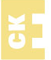 Centralna Komisja Egzaminacyjna Warszawa 2020Wymaganie ogólneWymaganie szczegółoweII. Analiza i interpretacja historyczna.I. Cywilizacje starożytne. Uczeń:5) charakteryzuje najważniejsze osiągnięcia kultury materialnej i duchowej świata starożytnego w różnych dziedzinach: […] sztuce.Wymaganie ogólneWymaganie szczegółoweII. Analiza i interpretacja historyczna.I. Cywilizacje starożytne. Uczeń:3) charakteryzuje strukturę społeczeństwa […] Grecji […].Wymaganie ogólneWymaganie szczegółoweII. Analiza i interpretacja historyczna.I. Cywilizacje starożytne. Uczeń:5) charakteryzuje najważniejsze osiągnięcia kultury materialnej i duchowej świata starożytnego w różnych dziedzinach: […] architekturze […].Wymaganie ogólneWymaganie szczegółoweII. Analiza i interpretacja historyczna.III. Średniowieczna Europa. Uczeń:1) umiejscawia w czasie i przestrzeni państwo Franków.Wymaganie ogólneWymaganie szczegółoweI. Chronologia historyczna.V. Polska w okresie wczesnopiastowskim. Uczeń:3) charakteryzuje rozwój […] monarchii Bolesława Chrobrego […].Wymaganie ogólneWymaganie szczegółoweII. Analiza i interpretacja historyczna.IV. Społeczeństwo i kultura średniowiecznej Europy. Uczeń:3) […] rozpoznaje zabytki kultury średniowiecza […].Wymaganie ogólneWymaganie szczegółoweII. Analiza i interpretacja historyczna.VII. Polska w XIV i XV wieku. Uczeń:2) analizuje dokonania Kazimierza Wielkiego w dziedzinie polityki wewnętrznej (system obronny, urbanizacja kraju […]) […].Wymagania ogólneWymaganie szczegółoweII. Analiza i interpretacja historyczna.III. Tworzenie narracji historycznej.VII. Polska w XIV i XV wieku. Uczeń:2) analizuje dokonania Kazimierza Wielkiego w dziedzinie polityki wewnętrznej (system obronny, urbanizacja kraju […]) […].Wymaganie ogólneWymaganie szczegółoweII. Analiza i interpretacja historyczna.VIII. Wielkie odkrycia geograficzne. Uczeń:2) umieszcza w czasie i przestrzeni wyprawy […] Ferdynanda Magellana.Wymaganie ogólneWymaganie szczegółoweII. Analiza i interpretacja historyczna.IX. „Złoty wiek” w Polsce na tle europejskim. Uczeń:2) […] opisuje cele i charakteryzuje działalność Marcina Lutra […].Wymagania ogólneWymagania szczegółoweII. Analiza i interpretacja historyczna.III. Tworzenie narracji historycznej.XII. Europa w XVII i XVIII wieku. Uczeń:1) charakteryzuje […] ustrój monarchii absolutnej oraz wymienia główne cechy monarchii parlamentarnej […];3) charakteryzuje zasadę […] umowy społecznej […].Wymaganie ogólneWymaganie szczegółoweII. Analiza i interpretacja historyczna.IX. „Złoty wiek” w Polsce na tle europejskim. Uczeń:1) przedstawia okoliczności zawarcia unii realnej między Polską a Litwą (1569) […].Wymaganie ogólneWymaganie szczegółoweII. Analiza i interpretacja historyczna.XI. Rzeczpospolita Obojga Narodów i jej sąsiedzi w XVII wieku. Uczeń:2) wyjaśnia […] następstwa powstania Bohdana Chmielnickiego na Ukrainie.Wymaganie ogólneWymaganie szczegółoweII. Analiza i interpretacja historyczna.X. Początki Rzeczypospolitej Obojga Narodów. Uczeń:2) […] omawia przebieg i rezultaty pierwszych wolnych elekcji.Wymagania ogólneWymagania szczegółoweI. Chronologia historyczna.II. Analiza i interpretacja historyczna.XI. Rzeczpospolita Obojga Narodów i jej sąsiedzi w XVII wieku. Uczeń:6) rozpoznaje charakterystyczne cechy kultury baroku […].XVI. Rzeczpospolita w dobie stanisławowskiej. Uczeń:1) podaje przykłady naprawy państwa za panowania Stanisława Augusta Poniatowskiego […].Wymagania ogólneWymaganie szczegółoweI. Chronologia historyczna.II. Analiza i interpretacja historyczna.XVIII. Epoka napoleońska. Uczeń:2) opisuje okoliczności utworzenia Legionów Polskich […].Wymagania ogólneWymaganie szczegółoweI. Chronologia historyczna.II. Analiza i interpretacja historyczna.XVIII. Epoka napoleońska. Uczeń:2) […] opisuje powstanie Księstwa Warszawskiego, jego ustrój i terytorium.Wymaganie ogólneWymaganie szczegółoweII. Analiza i interpretacja historyczna.XX. Ziemie polskie w latach 1815–1848. Uczeń:3) przedstawia przyczyny wybuchu powstania listopadowego, charakter zmagań […].Wymagania ogólneWymagania szczegółoweI. Chronologia historyczna.II. Analiza i interpretacja historyczna.XX. Ziemie polskie w latach 1815–1848. Uczeń:3) przedstawia przyczyny wybuchu powstania listopadowego […].XXII. Powstanie styczniowe. Uczeń:2) dokonuje charakterystyki działań powstańczych […].Wymagania ogólneWymagania szczegółoweI. Chronologia historyczna.II. Analiza i interpretacja historyczna.XXV. I wojna światowa. Uczeń:2) wymienia główne przyczyny wojny […]3) omawia specyfikę działań wojennych […].Wymaganie ogólneWymaganie szczegółoweIII. Tworzenie narracji historycznej.XXVI. Sprawa polska w czasie I wojny światowej. Uczeń:1) ocenia polski wysiłek zbrojny i dyplomatyczny, wymienia prace państwowo-twórcze podczas wojny. Wymaganie ogólneWymagania szczegółoweI. Chronologia historyczna.XXIX. II Rzeczpospolita w latach 1921–1939. Uczeń:2) charakteryzuje ustrój polityczny Polski na podstawie konstytucji marcowej z 1921 r.XXX. Społeczeństwo i gospodarka II Rzeczypospolitej. Uczeń:3) ocenia osiągnięcia gospodarcze II Rzeczypospolitej, a zwłaszcza powstanie […] Centralnego Okręgu Przemysłowego.Wymaganie ogólneWymaganie szczegółoweII. Analiza i interpretacja historyczna.XXX. Społeczeństwo i gospodarka II Rzeczypospolitej. Uczeń:2) omawia skutki światowego kryzysu gospodarczego na ziemiach polskich.Wymaganie ogólneWymagania szczegółoweII. Analiza i interpretacja historyczna.XXIV. Ziemie polskie pod zaborami 
w II połowie XIX i na początku XX wieku. Uczeń:5) wyjaśnia społeczne i narodowe aspekty rewolucji w latach 1905–1907.XXXIV. Polska pod okupacją niemiecką i sowiecką. Uczeń:2) wymienia przykłady zbrodni niemieckich […].Wymaganie ogólneWymaganie szczegółoweI. Chronologia historyczna.II. Analiza i interpretacja historyczna.XXXIII. II wojna światowa i jej etapy. Uczeń:1) przedstawia oraz sytuuje w czasie i przestrzeni przełomowe wydarzenia II wojny światowej […].Wymaganie ogólneWymaganie szczegółoweII. Analiza i interpretacja historyczna.XXXVII. Początki komunizmu w Polsce. Uczeń:1) przedstawia okoliczności przejęcia władzy w Polsce przez komunistów.Wymagania ogólneWymagania szczegółoweI. Chronologia historyczna.II. Analiza i interpretacja historyczna.XXXVIII. Stalinizm w Polsce i jego skutki. Uczeń:1) 1) wyjaśnia przyczyny i skutki poznańskiego czerwca 1956 r. (powstanie poznańskie) […].XL. Dekada 1981–1989. Uczeń:3) wyjaśnia przyczyny zawarcia porozumienia „okrągłego stołu”, przedstawia jego głównych uczestników 
i opisuje postanowienia.Wymagania ogólneWymagania szczegółoweI. Chronologia historyczna.II. Analiza i interpretacja historyczna.XXXVI. Świat po II wojnie światowej. Uczeń:11) charakteryzuje przemiany społeczno-polityczne w Europie Środkowo-Wschodniej w latach 1989–1991.